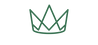 Miss Juneteenth Los Angeles Scholarship Pageant2022 Application www.missjuneteenthla.com  The 1st Annual Miss Juneteenth Scholarship Pageant will take place June 18, 2022, at the Miracle theater, in Inglewood. To participate candidates must be between the ages of 13-18, have a 2.5 GPA or better, provide 1 letter of recommendation and live in the Greater Los Angeles area. A $100 non-refundable registration fee is due with the application. Please READ everything before signing. For more information or questions call 818.334.5819. Applicants Name: _______________________________________________Guardian(s) Name: ______________________________________________Address: ______________________________________________________Applicants Phone #: _____________________________________________ Guardian(s) Phone #: ____________________________________________DOB: __________ AGE: _________Applicants Email: _______________________________________________Guardian(s) Email: ______________________________________________School: ____________________________________________Grade: ______Instagram: ________________________ Facebook: ____________________Tick Tock: _________________________ Twitter: ______________________Hobbies: _______________________________________________________Clubs/organizations: _____________________________________________Sports: _________________________________________________________Dress size: _________ Shoe size: _________ T-shirt size: ________Are you represented by an agency or talent management? _______ Participants may have talent representation, but it does not give that entity the right to use the title or reference without written permission from the pageant director. If yes, please provide name: _________________________________________________________________________________Contestants must complete a 500-word essay. The prompt is: What is the legacy of Juneteenth and how will I uphold the legacy?Please attach your most recent grades and a letter of recommendation. Miss Juneteenth Los Angeles Scholarship PageantRULES AND RESPONSIBILITIESAs a participant and community member you are a role model and a positive example for other girls, you are expected to conduct yourself in a way that demonstrates honor and pride. To participate, you must be between the ages of 13-18, have a 2.5 GPA or better, get 1 letter of recommendation, write an essay, pay a $100 non-refundable registration fee, and agree to sell at least 10 tickets and 1 advertisement for the show program. As a participant: You should attend all workshops, rehearsals, and events related to the pageant. If there is an emergency and you cannot attend, please immediately notify the pageant coordinators.You should have an upstanding reputation in the community and not be involved in any illegalactivities or have any pending legal issues. You must execute all consents and/or waivers of liability presented, prior to the first group meeting.Your Parent/Guardian must give written permission to use your photo and/or likeness for promotional and marketing purposes. This includes video and audio.  Good sportsmanship and positive behavior are encouraged and always required by contestants, parents, and guests.Participants are NOT entitled to a refund of ANY fees paid to the pageant. Money will ONLY be refunded if the event is canceled.The decisions of the judges are FINAL. Talking with the Judges while they are judging is strictly prohibited. This includes parents, participants, and event guest. Grounds for Disqualification, Removal, and Forfeiture of crown include: (not limited to):Participant cannot become pregnant during their title reign. This will be grounds of forfeiture of her crown and the first runner-up will complete the term.Participant can not post anything negative about the organization or any of the sponsors of the event. Any bullying and berating are unacceptable and said participant will be immediately disqualified from competition with no refund.   Miss Juneteenth Los Angeles Scholarship PageantInternet Acceptable Use PolicyWe may periodically monitor webpages and any of the social networking sites.. The purposeful display of any kind of sexually explicit or discriminatory (as it pertains to race, color, religion, national origin, gender, marital status, age, sexual orientation, sexual identity, political beliefs, receipt of financial aid, or disability) image, words or document by a contestant is a violation of this policy. Other inappropriate uses of the Internet include a. Uploading, downloading, or otherwise knowingly accessing or transmitting in any fashion: i. Abusive, hateful, degrading, demeaning, derogatory or defamatory materials, information, or communications. Emphasis is added as it pertains to race, color, religion, age, national origin, gender, sexual orientation, political beliefs, or disability ii. Pornographic, obscene, sexually explicit, indecent, or vulgar materials, information, or communications iii. Any rude or abusive language, or negative characterizations of others or of the Miss Juneteenth Los Angeles Scholarship Pageant b. Sending e-mail or otherwise transmitting anything anonymously or under an alias unless authorized Personal views may not be presented as though they are that of the Miss Juneteenth Los Angeles Scholarship Pageant. Unless specifically authorized and as necessary in the performance of your duties You may not speak or write in the name of the Miss Juneteenth Los Angeles Scholarship Pageant I fully understand the terms of this policy and agree to abide by them. I realize that the Miss Juneteenth Los Angeles Scholarship Pageant may in its discretion monitor my personal internet presence including my website and any social networking sites.Any violation of the above Miss Juneteenth Los Angeles Scholarship Pageant Internet Acceptable Use Policy will result in the forfeiture of any crown, prizes, scholarship, and monies associated with the title by action of the Miss Juneteenth Los Angeles Scholarship Pageant Committee. Additionally, I understand I know violation of this policy could bar me from participation.We believe in second chances and forgiveness. If there is anything questionable in a contestant's past, please make it known to the pageant director IN WRITING at time of registration. These rules and regulations are subject to modification, as needed, without prior notice. The Miss Juneteenth Los Angeles Scholarship Pageant reserves the right to make said modifications at its sole discretion.Participant Name				Signature                                              Date Guardian Name				Signature                                              DateMiss Juneteenth Los Angeles Scholarship PageantWAIVER OF LIABILITY, AND INDEMNITY AGREEMENT PROGRAMAUTHORIZATION, WAIVER OF LIABILITY, AND INDEMNITY AGREEMENT and MEDICAL and MEDIA RELEASE (Read Carefully Before Signing) WAIVER OF LIABILITY, AND INDEMNITY AGREEMENT PROGRAM: Miss Juneteenth Los Angeles Scholarship Pageant. (MJLASP)In Consideration of being permitted, at my specific request, for me or my child/ward to participate in the activity, we HEREBY RELEASE, WAIVE, DISCHARGE, AND CONVENANT NOT TO SUE the Miss Juneteenth Pageant Los Angeles Scholarship Pageant, it’s officers, volunteers, and agents, individually or in an official capacity for the group (all for purposes herein referred to as “releases”) from all liabilities, claims, actions, damages, costs or expenses which we may have against any of the releases arising out of or in any way connected to participation in the MJLASP, including , travel to or from the activity, for bodily injury, death or property damage suffered by me/my child before, during, or after said activity. I understand that this release se and waiver includes any claim or action based on the negligence, action or inaction of any release or otherwise. I HEREBY ASSUME FULL RESPONSIBILITY FOR AND RISK OF BODILY INJURY, DEATH, OR PROPERTY DAMAGE due to the negligence of releases or otherwise while engaged in or as a result of the pageant. I expressly acknowledge and agree that the MJLASP may involve the risk of injury or property damage. I shall defend or  hold harmless and indemnity the Miss Juneteenth Los Angeles Scholarship Pageant, it’s officers, volunteers, and agents from and against all liabilities, loss, claims, damages, costs, attorneys’ fees and expenses of whatever kind or nature which the MJLASP, it’s officers, volunteers, and agents may sustain, suffer, or incur, or be required to pay by reason of permitting me/my child/ward to participate in the activity, even if allowing me/my child/ward to participate in said activity is later found to be wrongful or negligent. I further understand and agree that this is a release of liability and indemnity agreement, and it is intended to be as broad and inclusive as permitted by law. If any portion hereof is held invalid, it is agreed that the balance shall, notwithstanding, continue in full force and legal effect. SIGNATURES In signing this Acknowledgement of Risk and Waiver of Liability I hereby acknowledge and represent: (a) that I have read this document in its entirety, understand it, and sign it voluntarily; and (b) that this Acknowledgement of Risk and Waiver of Liability is the entire agreement between the parties hereto and its terms are contractual and not a mere recital. Further, I certify that I am the parent or legal guardian of the named participant in the pageant. On behalf of myself and my spouse, partner, co-guardian, or any other person who claims the participant as a child. I acknowledge that my child and I have agreed to the terms and conditions of my child’s participation in the pageant, and I hereby give my consent to participation by my child in the pageant, and to receive medical treatment determined to be necessary. I further agree to hold harmless, indemnify and defend the James Gray Educational Fund from and against all claims, demands or suits that my child has or may have. Participant Name				Signature                                              Date Guardian Name				Signature                                              DateMiss Juneteenth Los Angeles Scholarship PageantESSAY ________________________________________________________________________________________________________________________________________________________________________________________________________________________________________________________________________________________________________________________________________________________________________________________________________________________________________________________________________________________________________________________________________________________________________________________________________________________________________________________________________________________________________________________________________________________________________________________________________________________________________________________________________________________________________________________________________________________________________________________________________________________________________________________________________________________________________________________________________________________________________________________________________________________________________________________________________________________________________________________________________________________________________________________________________________________________________________________________________________________________________________________________________________________________________________________________________________________________________________________________________________________________________________________________________________________________________________________________________________________________________________________________________________________________________________________________________________________________________________________________________________________________________________________________________________________________________________________________________________________________________________________________________________________________________________________________________________________________________________________________________________________________________________________________________________________________________________________________________________________________________________________________________________________________________________________________________________________________________________________________________________________________________________________________________________________________________________________________________________________________________________________________________________________________________________________________________________________________________________________________________________________________________________________________________________________________________________________________________________________________________________________________________________________________________________